Об утверждении Положения о закупках товаров, работ, услуг  для нужд муниципального бюджетного учреждения  дополнительного образования «Детская музыкальная школа» села Пестравка         В соответствии  с Федеральным законом от 06.10.2013г. № 131-ФЗ «Об общих принципах организации местного самоуправления в Российской Федерации», Федеральным законом от 18.07.2011 г. №  223-ФЗ  «О закупках товаров, работ, услуг отдельными видами юридических лиц», Федеральным законом от 05.04.2013 г.  № 44-ФЗ «О контрактной системе в сфере закупок товаров, работ, услуг для государственных и муниципальных нужд», Федеральным законом от 26.07.2006 г.  № 135-ФЗ «О защите конкуренции», постановлением администрации муниципального района Пестравский  Самарской области от 15.12.2016 г. № 678 «Об утверждении Правил формирования, утверждения и ведения плана-графика закупок товаров, работ, услуг для обеспечения муниципальных нужд муниципального района Пестравский Самарской области», постановлением администрации муниципального района Пестравский Самарской области от 15.12.2016 г. № 679 «Об утверждении правил формирования, утверждения и ведения плана закупок товаров, работ, услуг для обеспечения муниципальных нужд муниципального района Пестравский Самарской области», руководствуясь статьями 41, 43 Устава муниципального района Пестравский, администрация муниципального района Пестравский ПОСТАНОВЛЯЕТ:Утвердить Положение о закупках товаров работ, услуг  для нужд муниципального бюджетного  учреждения  дополнительного образования  «Детская музыкальная школа» села Пестравка.Опубликовать данное постановление в районной газете «Степь» и разместить  на официальном Интернет-сайте муниципального района Пестравский. Контроль за выполнением настоящего постановления возложить на заместителя Главы муниципального района Пестравский по социальным вопросам (Прокудина О.Н).  Глава муниципального районаПестравский                                                                                      А.П. ЛюбаевКозленко Э.В. 8(846)7422332ГЛАВА 1. ОБЩИЕ ПОЛОЖЕНИЯСтатья 1. Предмет регулирования, цели и принципы закупки товаров, работ, услуг1.1.	Настоящее Положение регламентирует закупочную деятельность муниципального бюджетного учреждения дополнительного образования «Детская музыкальная школа» села Пестравка муниципального  района Пестравский Самарской области (далее - Заказчик), содержит требования к закупке товаров, работ, услуг (далее - закупка), в том числе порядок подготовки и проведения процедур закупки (включая способы закупки) и условия их применения, порядок заключения и исполнения договоров, а также иные требования, связанные с обеспечением закупки в целях:создания условий для своевременного и полного удовлетворения потребностей Заказчика в товарах, работах, услугах с необходимыми показателями цены, качества и надежности;эффективного использования денежных средств;расширения возможностей участия юридических и физических лиц в закупке для нужд Заказчика и стимулирования такого участия;развития добросовестной конкуренции;обеспечения гласности и прозрачности закупки;предотвращения коррупции и других злоупотреблений;осуществления своевременной закупки товаров, работ, услуг необходимого качества;координация совместной деятельности подразделений заказчика;создание условий для контроля расходования средств заказчика.1.2.	При закупке товаров, работ, услуг заказчик руководствуется следующими принципами:информационная открытость закупки;равноправие, справедливость, отсутствие дискриминации и необоснованных ограничений конкуренции по отношению к участникам закупки;целевое и экономически эффективное расходование денежных средств на приобретение товаров, работ, услуг (с учетом при необходимости стоимости жизненного цикла закупаемой продукции) и реализация мер, направленных на сокращение издержек заказчика;отсутствия ограничения допуска к участию в закупке путем установления неизмеримых требований к участникам закупки.1.3.	Настоящее положение регулирует отношения, связанные с осуществлением закупок Заказчика:- за счет грантов, передаваемых безвозмездно и безвозвратно гражданами и юридическими лицами, в том числе иностранными гражданами и иностранными юридическими лицами, а также международными организациями, субсидий (грантов), предоставляемых на конкурсной основе из соответствующих   бюджетов   бюджетной   системы   Российской   Федерации,   если   условиями, определенными грантодателями, не установлено иное;в качестве исполнителя по контракту в случае привлечения на основании договора в ходе исполнения данного контракта иных лиц для поставки товара, выполнения работы или оказания услуги,   необходимых   для   исполнения   предусмотренных   контрактом   обязательств   данного учреждения;за счет средств, полученных при осуществлении им иной приносящей доход деятельности от физических лиц, юридических лиц, в том числе в рамках предусмотренных его учредительным документом основных видов деятельности (за исключением средств, полученных на оказание и оплату медицинской помощи по обязательному медицинскому страхованию).1.4. При закупке товаров, работ, услуг Заказчик руководствуется Конституцией Российской Федерации, Гражданским кодексом Российской Федерации, Федеральным законом от 18.07.2011г. № 223-ФЗ «О закупках товаров, работ, услуг отдельными видами юридических лиц» (в ред. от 28.12.2013г. №396-ФЗ),  Уставом Заказчика и настоящим Положением.Статья 2. Способы закупки2.1. Закупка может осуществляться путем проведения следующих процедур:конкурс;аукцион в электронной форме;запрос предложений;запрос котировок;закупка у единственного поставщика (исполнителя, подрядчика);Статья 3. Планирование закупки3.1. Проведение закупки осуществляется на основании утвержденного и размещенного в единой информационной системе плана закупок товаров, работ, услуг, утверждаемого директором учреждения на срок не менее чем на 1 год.План закупки формируется на основании следующих программ, определяющих деятельность заказчика:-репертуарного   плана   (учитываются   все   закупки,   формирующие   смету   затрат   на организацию и проведение концерта);план ремонтов;план развития или инвестиционная программа (включая техническое перевооружение, в том числе в области информационных технологий);иные программы.Порядок формирования плана закупок и сроки размещения в единой информационной системе такого плана, требования к форме такого плана устанавливаются Правительством РФ.Решение о проведении закупки принимается директором учреждения путем утверждения «Заявки на проведение закупки».В случае возникновения дополнительной потребности в закупках товаров, работ, услуг в течение планового периода (года), не предусмотренной бюджетом Заказчика, информация об этом предоставляется в комиссию по закупкам, на заседании которой рассматривается корректировка плана закупок. Изменения плана закупок, размещаются в единой информационной системе после
утверждения плана закупок.3.5. Корректировка плана закупок (вплоть до отказа от конкретной закупки) осуществляется в случае:-изменения потребности в товарах (работах, услугах), в том числе сроков их приобретения, способа осуществления закупки и срока исполнения договора;изменения более чем на 10 процентов стоимости планируемых к приобретению товаров (работ, услуг), выявленного в результате подготовки к процедуре проведения конкретной закупки, вследствие чего невозможно осуществление закупки в соответствии с планируемым объемом денежных средств, предусмотренным планом закупки;изменение плана по доходам от платной и иной, приносящей доход деятельности;расторжения заключенных договоров   по основаниям, предусмотренным гражданским законодательством Российской Федерации.при  возникновении  обстоятельств,  предвидеть  которые  на дату  утверждения  плана - закупки было невозможно.Статья 4. Информационное обеспечение закупки4.1. Настоящее Положение о закупках, изменения, вносимые в указанное Положение, подлежат обязательному размещению  на официальном сайте в информационно-телекоммуникационной системе Интернет для размещения информации и размещении заказов на поставку товаров, выполнение работ, оказание услуг   (www.zakupki.gov.ru) не позднее чем в течение пятнадцати дней со дня утверждения.4.2.	Информация,    подлежащая    размещению    в    единой    информационной    системе порядок, сроки ее размещения определяются в соответствии с Федеральным законом   от   18.07.2011   №   223-ФЗ   «О   закупках   товаров,   работ,   услуг  отдельными   видами юридических лиц».Заказчик вправе не размещать в единой информационной системе сведения о закупке товаров, работ, услуг, стоимость которых не превышает сто тысяч рублей.В случае возникновения при ведении в единой информационной системе федеральным органом исполнительной власти, уполномоченным на ведение единой информационной системы, технических или иных неполадок, блокирующих доступ к единой информационной системе в течение более чем  одного рабочего дня,  информация,  подлежащая  размещению  в  единой информационной системе в соответствии с настоящим Положением, осуществляется участником закупки на сайте Заказчика с последующим размещением ее в единой информационной системе в течение одного рабочего дня со дня устранения технических или иных неполадок, блокирующих доступ к единой информационной системе, и считается размещенной в установленном порядке.В единой информационной системе Заказчик размещает долгосрочные планы-графики закупок, по форме и порядку, установленному Правительством РФ.В  единой  информационной  системе  также  подлежит  размещению  информация  о закупке, в том числе:-извещения о закупках (по конкурентным способам закупки), документация о закупочных процедурах, проекты договоров, заключаемых по результатам закупок;изменения в извещениях, документации;разъяснения документации;протоколы - в течение 3-х дней с момента составления;пятилетний план закупки инновационной продукции, высокотехнологичной продукции,документация открытого квалификационного отбора,-приглашения.4.7. В извещении о закупке указываются, в том числе, следующие сведения:-способ закупки;-наименование, место нахождения, почтовый адрес, адрес электронной почты, номер контактного телефона заказчика;предмет договора с указанием количества поставляемого товара, объема выполняемых работ, оказываемых услуг;место поставки товара, выполняемых работ, оказываемых услуг;сведения о начальной (максимальной) цене договора (цене лота);срок, место и порядок предоставления документации о закупке, размер, порядок и сроки внесения  платы,  взимаемой  заказчиком  за предоставление  документации,  если  такая  плата установлена  заказчиком,   за   исключением   случаев   предоставления   документации   в   форме электронного документа;-место  и  дата рассмотрения  предложений  участников  закупки  и  подведения  итогов закупки;4.8. В документации о закупке должны быть указаны сведения:- установленные требования к качеству, техническим характеристикам товара, работы, услуги, к их безопасности, к функциональным характеристикам  (потребительским свойствам) товара, к размерам, упаковке, отгрузке товара, к результатам работы и иные требования, связанные с определением соответствия поставляемого товара, выполняемой работы, оказываемой услуги потребностям заказчика;требования к содержанию, форме, оформлению и составу заявки на участие в закупке;требования к описанию участниками закупки поставляемого товара, который является предметом    закупки,    его    функциональных    характеристик    (потребительских свойств),    его количественных и качественных характеристик, требования к описанию участниками закупки выполняемой работы,    оказываемой    услуги,    которые    являются    предметом    закупки,    их количественных и качественных характеристик;место, условия и сроки (периоды) поставки товара, выполнения работы, оказания услуги;сведения о начальной (максимальной) цене договора (цене лота);форма, сроки и порядок оплаты товара, работы, услуги;порядок формирования цены договора (цены лота) (с учетом или без учета расходов на перевозку, страхование, уплату таможенных пошлин, налогов и других обязательных платежей);порядок, место, дата начала и дата окончания срока подачи заявок на участие в закупке;-требования к участникам закупки и перечень документов, представляемых участниками закупки для подтверждения их соответствия установленным требованиям;формы, порядок, дата начала и дата окончания срока предоставления участникам закупки разъяснений положений документации о закупке;место и дата рассмотрения предложений участников закупки и подведения итогов закупки;критерии оценки и сопоставления заявок на участие в закупке;порядок оценки и сопоставления заявок на участие в закупке;о праве Заказчика отказаться от проведения закупок: аукциона в любое время, но не позднее, чем за три дня до наступления даты его проведения, а конкурса - не позднее, чем за тридцать дней до проведения конкурса, если иное не предусмотрено в извещении о проведении торгов;иные условия проведения процедуры закупки.4.9.	При осуществлении закупки заказчик вправе установить требование об отсутствии сведений об участниках закупки в реестре недобросовестных поставщиков.Информация, размещенная в единой информационной системе и сайте Заказчика доступна для ознакомления без взимания платы.Порядок размещения в  единой  информационной  системе  информации  о  закупке устанавливается  Правительством   Российской  Федерации.   Порядок  регистрации   Заказчиков   в единой информационной системе устанавливается федеральным органом исполнительной власти, уполномоченным Правительством Российской Федерации на ведение единой информационной системы.Статья 5. Полномочия организатора процедуры закупки5.1.	Заказчик осуществляет следующие полномочия в рамках закупочной деятельности:планирование закупок, в том числе выбор процедуры закупки;размещение закупок;заключение договора;контроль исполнения договора;оценка эффективности закупок.5.2.	Для выполнения функции размещения закупок Заказчик создает Комиссию по закупкам (далее - Комиссия) либо привлекает специализированную организацию в качестве организатора процедуры закупки.Статья 6. Комиссия по закупкам6.1.	Комиссия создается приказом директора учреждения.6.2.	Решение  о  создании  комиссии  принимается  Заказчиком до  начала проведения закупки. При этом определяются состав комиссии и порядок ее работы, назначается председатель и ответственный секретарь комиссии.6.3.	Число членов комиссии по закупке должно быть не менее чем пять человек.6.4.	Замена  члена   комиссии   по  закупке  допускается   только   по   приказу  директора учреждения. Заседание комиссии проводит ее председатель, а при его отсутствии назначенный им из числа членов комиссии председательствующий.Функциями комиссии являются: принятие решения о выборе способа осуществления закупки;    утверждение    документации,    рассмотрение,    оценка    и    сопоставление    заявок    и предложений,   квалификационных   данных   поставщиков,   признание   заявок,   принятие  других решений.Комиссия имеет право привлекать экспертов.6.8.	Комиссия правомочна осуществлять свои функции,  если на заседании комиссии присутствует не менее чем пятьдесят процентов общего числа ее членов. В случае если на заседании комиссии присутствует менее чем пятьдесят процентов общего числа ее членов, Заказчик объявляет о переносе заседания комиссии и определяет дату нового заседания.6.9.	Принятие решения членами комиссии путем проведения заочного голосования, а также делегирование ими своих полномочий иным лицам не допускается.Членами комиссии не могут быть физические лица, лично  заинтересованные  в результатах закупок (в том числе физические лица, подавшие заявки на участие в закупках либо состоящие в штате организаций, подавших указанные заявки), либо физические лица, на которых способны оказывать влияние участники закупок (в том числе физические лица, являющиеся участниками (акционерами) этих организаций, членами их органов управления, кредиторами или заемщиками участников закупок).Решения комиссии оформляются протоколами. Протоколы подписывают все члены комиссии, принявшие участие в заседании.Протоколы,   составляемые   в  ходе  закупки,  размещаются   Заказчиком   в  единой информационной системе не позднее чем через три дня со дня подписания таких протоколов.6.13.	Решение комиссии, принятое в нарушение требований Федерального закона № 223-ФЗ от 18.07.2011г., может быть обжаловано любым участником закупки в порядке, установленным настоящим законом, и признано недействительным по решению контрольного органа в сфере закупок.Статья 7. Требования, предъявляемые к участникам закупки7.1.	Участником закупки может быть:-любое юридическое лицо или несколько юридических лиц, выступающих на стороне одного   участника   закупки,   независимо   от   организационно    -   правовой   формы,    формы собственности, места нахождения, и места происхождения капитала;-любое физическое лицо или несколько физических лиц, выступающих на стороне одного участника закупки;-индивидуальный предприниматель или несколько индивидуальных предпринимателей, выступающих  на  стороне   одного  участника  закупки,   которые  соответствуют  требованиям, установленным заказчиком в соответствии с положением о закупке.7.2.	Участник    закупки    должен    соответствовать    требованиям,    предъявляемым    в соответствии с законодательством Российской Федерации к лицам, осуществляющим поставки товаров, выполнение работ, оказание услуг, являющихся предметом закупки, в том числе:-быть правомочным заключать договор;-обладать необходимыми лицензиями или свидетельствами о допуске на поставку товаров, выполнение работ, оказание услуг, подлежащих лицензированию в соответствии с действующим законодательством Российской Федерации и являющихся предметом заключаемого договора:-обладать необходимыми сертификатами на товары в соответствии с действующим законодательством Российской Федерации, являющиеся предметом заключаемого договора;-не находиться в процессе ликвидации (для юридического лица) или быть признанным по решению арбитражного суда несостоятельным (банкротом), так же в отношении участника не должно быть принятых к производству судом заявлений о банкротстве;-не являться организацией, на имущество которой наложен арест по решению суда, административного органа, и (или) экономическая деятельность, которой приостановлена;-не иметь задолженности по начисленным налогам, сборам и иным обязательным платежам в бюджеты любого уровня или государственные внебюджетные фонды за прошедший календарный год, размер которой превышает двадцать пять процентов балансовой стоимости активов участника процедуры закупки, определяемой по данным бухгалтерской отчетности за последний завершенный отчетный период. Участник процедуры закупки считается соответствующим установленному требованию в случае, если он обжалует наличие указанной задолженности в соответствии с законодательством Российской Федерации и решение по такой жалобе на день рассмотрения заявки на участие в процедуре закупки не принято.7.3.	Участник закупки должен обладать профессиональной компетентностью, финансовыми ресурсами, оборудованием и другими материальными возможностями, надежностью, опытом и репутацией, а также людскими ресурсами, необходимыми для исполнения договора.7.4.	Требования к участникам закупок, предусмотренные настоящим   Положением, требования по обладанию профессиональной компетентностью,   оборудованием и другими материальными возможностями, надежностью,   опытом и репутацией, а также людскими ресурсами, необходимыми для исполнения договора, а также требования к товарам, работам, услугам,   являющимся   предметом закупки, могут быть также установлены заказчиком в документации процедуры закупки к соисполнителям (субподрядчикам,   субпоставщикам), привлекаемым участником закупок для исполнения договора. В этом случае в составе заявки участник   должен    представить   документы,    подтверждающие соответствие предлагаемого соисполнителя (субподрядчика,    субпоставщика) установленным требованиям, а также подтверждающие документы о том, что соисполнитель (субподрядчик, субпоставщик) осведомлен о своем привлечении и согласен принять обязательства по выделяемому ему объему поставки товара, выполнения работ, оказания услуг и срокам.Ответственность за соответствие всех привлекаемых субпоставщиков (субподрядчиков, соисполнителей), независимо от выполняемого ими объема поставок, работ, услуг, требованиям, указанным в документации о закупке, в том числе наличия у них разрешающих документов, несет участник процедуры закупки.Глава 2. Способы закупкиСтатья 8. КонкурсЦелью конкурса является определение поставщика, предложившего лучшие условия исполнения договора на поставку продукции, работ, услуг.Извещение о проведении конкурса и конкурсная документация размещается на сайте не более чем за 10 дней до дня окончания срока подачи заявок. Извещение о проведении конкурса и конкурсная  документация  должны  содержать  сведения,   предусмотренные  ст.4 настоящего Положения. Заказчик вправе включить в состав извещения о проведении конкурса и в конкурсную документацию дополнительно иные сведения.Любой участник закупки вправе направить Заказчику запрос о разъяснении положений конкурсной документации в порядке и в сроки, установленные конкурсной документацией. В течение двух рабочих дней со дня поступления указанного запроса Заказчик обязан направить в письменной форме или в форме электронного документа разъяснения положений конкурсной документации, если указанный запрос поступил к Заказчику не позднее, чем за пять дней до дня окончания подачи заявок на участие в конкурсе.Разъяснения положений конкурсной документации размещаются Заказчиком в единой информационной системе не позднее чем в течение трех дней со дня предоставления указанных разъяснений участнику закупки Заказчиком.Заказчик вправе внести изменения в извещение о проведении конкурса и конкурсную документацию, не позднее, чем за пять дней до даты окончания подачи заявок на участие в конкурсе. Изменение предмета конкурса не допускается.Не позднее чем в течение трех дней со дня принятия решения о внесении изменений, такие изменения размещаются Заказчиком в единой информационной системе. При этом срок подачи заявок на участие в такой закупке должен быть продлен так, чтобы со дня размещения в единой информационной системе внесенных в извещение о проведении конкурса, документацию о закупке изменений до даты окончания подачи заявок на участие в закупке такой срок составлял не менее чем пятнадцать дней.Для участия в конкурсе участник закупки подает заявку на участие в конкурсе в соответствии   с   требованиями,   изложенными   в   конкурсной   документации.   Если   иное   не предусмотрено конкурсной документацией, участник закупки вправе подать только одну заявку на  участие в конкурсе. Новая заявка может быть подана только после отзыва ранее поданной. Подача заявки   на   участие   в   конкурсе   означает,   что   участник   закупки   изучил   всю   конкурсную документацию   (включая   все   приложения   к   ней),   все   изменения,   разъяснения   конкурсной документации и безоговорочно  согласен с условиями  участия  в  конкурсе,  содержащимися  в конкурсной документации (включая все приложения к ней), во всех изменениях, разъяснениях конкурсной документации. Участник закупки вправе подать только одну заявку на участие в конкурсе в отношении каждого предмета конкурса.Участник закупки подает заявку на участие в  конкурсе в письменной форме в запечатанном конверте. При этом на таком конверте указывается наименование конкурса, а также номер и наименование лота (при его наличии); на участие в котором подается данная заявка.
Заказчик вправе установить подачу конкурсных заявок в форме электронного документа, при этом на участника закупки  возлагается  обязанность обеспечить все  необходимое для определения подлинности заявки и входящих в ее состав документов, включая подтверждение легитимности электронной подписи.8.9.	Участник закупки, подавший заявку на участие в конкурсе, вправе изменить или отозвать заявку на участие в конкурсе в порядке и в сроки, установленные конкурсной документацией.
Поступившие  от  участника  закупки  конверты  с  конкурсными  заявками  и  заявки  в  форме электронного документа регистрируются в журнале регистрации заявок в течение одного рабочего дня с момента поступления, и им присваивается регистрационный номер. При регистрации заявок в  регистрационном  журнале  фиксируются  сведения  о  способе  подачи  заявок и  контактная информация участника закупки. Выписка из данного журнала является приложением к протоколу вскрытия конкурсных заявок.8.10.	Конкурсная   заявка,   полученная   Заказчиком   по   истечении   окончательного   срока представления конкурсных заявок, не вскрывается и возвращается представившему ее участнику закупки,   за  исключением   случая,   когда   промедление   с   предоставлением   заявки   связано   с
действиями сотрудников Заказчика.8.11.	Заявки   считаются   действительными   в   течение   срока,   указанного   в   конкурсной документации.Публично в день, во время и в месте, указанные в извещении о проведении конкурса, комиссией вскрываются конверты с заявками на участие в конкурсе, и осуществляется открытие доступа к поданным в форме электронных документов заявкам на участие в конкурсе. Порядок вскрытия конвертов с заявками на участие в конкурсе и открытия доступа к поданным в форме электронных документов заявкам на участие в конкурсе определяется конкурсной документацией.Наименование (для юридического лица), фамилия, имя, отчество (для физического лица) и почтовый адрес каждого участника закупки, конверт с заявкой на участие в конкурсе которого вскрывается или доступ к поданной в форме электронного документа заявке на участие в конкурсе которого    открывается,    наличие    сведений    и    документов,    предусмотренных    конкурсной документацией, условия исполнения договора, указанные в такой заявке и являющиеся критерием оценки заявок на участие в конкурсе, объявляются при вскрытии конвертов с заявками на участие в конкурсе и открытии доступа к поданным в форме электронных документов заявкам на участие в конкурсе и заносятся в протокол вскрытия конвертов с заявками на участие в конкурсе и открытия доступа к поданным в форме электронных документов заявкам на участие в конкурсе (далее - протокол вскрытия).8.14.	Протокол вскрытия размещается Заказчиком в единой информационной системе не позднее чем через три дня со дня его подписания.В случае установления факта подачи одним участником закупки двух и более заявок на участие в конкурсе в отношении одного и того же лота при условии, что поданные ранее заявки таким участником не отозваны, все заявки на участие в конкурсе участника закупки, поданные в отношении данного лота, не рассматриваются и возвращаются такому участнику.Комиссия рассматривает заявки на участие в конкурсе на соответствие требованиям, установленным   конкурсной   документацией,   и   проверяет   соответствие участников закупки квалификационным требованиям и требованиям, установленным конкурсной документацией.Комиссия отклоняет конкурсную заявку:-если   участник   закупки,   представивший   данную   конкурсную   заявку, не соответствует требованиям, установленным конкурсной документацией;если конкурсная заявка не соответствует требованиям конкурсной документации;если конкурсная заявка содержит недостоверные сведения;в иных случаях, предусмотренных настоящим Положением и конкурсной документацией.8.18. На основании результатов рассмотрения заявок на участие в конкурсе комиссией принимается решение о допуске к участию в конкурсе участника закупки и о признании его участником конкурса или об отказе в допуске такого участника закупки к участию в конкурсе, а также оформляется протокол рассмотрения заявок на участие в конкурсе, который ведется комиссией и подписывается всеми присутствующими на заседании членами комиссии в день окончания рассмотрения заявок на участие в конкурсе. Протокол должен содержать сведения об участниках закупки, подавших заявки на участие в конкурсе, решение о допуске участника закупки участию в конкурсе и о признании его участником конкурса или об отказе в допуске участника закупки  к участию  в  конкурсе  с  обоснованием  такого  решения  и  с указанием  положений конкурсной документации, которым не соответствует заявка на участие в конкурсе этого участника закупки, положений такой заявки, не соответствующих требованиям конкурсной документации, сведений о решении каждого члена комиссии о допуске участника закупки к участию в конкурсе или об отказе ему в допуске к участию в конкурсе. Указанный протокол размещается Заказчиком в единой информационной системе не позднее чем через три дня со дня его подписания.8.19.	В случае, если на основании результатов рассмотрения заявок на участие в конкурсе принято решение об отказе в допуске к участию в конкурсе всем участникам закупки или о допуске к участию в конкурсе и признании участником конкурса только одного участника закупки, конкурс признается несостоявшимся. В указанном случае Заказчик вправе заключить договор с единственным участником либо объявить о проведении повторного конкурса. В случае, если конкурсной документацией предусмотрено два и более лота, конкурс признается не состоявшимся только в отношении того лота, решение об отказе в допуске к участию в котором принято относительно всех участников закупки, подавших заявки на участие в конкурсе в отношении этого лота, или решение о допуске к участию в котором и признании участником конкурса принято относительно только одного участника закупки, подавшего заявку на участие в конкурсе в отношении этого лота.Комиссия    оценивает    и    сопоставляет    конкурсные    заявки,    соответствующие требованиям   конкурсной   документации,   для  определения   выигравшей   конкурсной   заявки  в соответствии с процедурами и критериями, изложенными в конкурсной документации.В целях борьбы с демпингом при обнаружении предложений, стоимость которых ниже среднеарифметической цены всех поданных участниками предложений более чем на 20 процентов, комиссия имеет право запросить у участника закупки дополнительные разъяснения порядка ценообразования и обоснованности такого снижения цены.Комиссия вправе проверять соответствие предоставленных участником сведений действительности, в том числе путем направления запросов в государственные органы, а также лицам, указанным в заявке. В случае если в ходе рассмотрения заявок у комиссии возникнут обоснованные сомнения в достоверности сведений, содержащихся в заявке,  комиссия  вправе запросить у участника дополнительные разъяснения и подтверждающие документы.Решение   закупочной   комиссии   оформляется   протоколом   (протокол   оценки   и сопоставления), в котором указываются сведения о двух участниках конкурса, заявки которых получили наиболее высокие оценки. Протокол размещается в единой информационной системе не позднее чем через три дня со дня подписания такого протокола.Выигравшей признается конкурсная заявка, оцениваемая как наиболее выгодная в соответствии с указанными в конкурсной документации критериями.8.25.	Информация,   касающаяся   рассмотрения,   разъяснения,   оценки   и   сопоставления конкурсных заявок, не раскрывается поставщикам или любым другим лицам, которые не имеют прямого отношения к рассмотрению, оценке или сопоставлению конкурсных заявок либо к принятию решения о том, какая конкурсная заявка признается выигравшей.8.26.	Участнику закупки, представившему конкурсную заявку, признанную выигравшей (далее - победитель конкурса), в течение 3-х рабочих дней Заказчиком направляется уведомление об   этом   и   предложение,   о   заключении   договора   на   условиях,   указанных   в   конкурсной документации и заявке победителя конкурса и проект такого договора.В случае если в течение десяти рабочих дней после направления в соответствии с п. 8.26.   настоящего   Положения   уведомления,   победитель   конкурса   не   направляет   Заказчику подписанный им проект договора, либо протокол разногласий, он считается уклонившимся от заключения   договора.   При   этом   в   протокол   разногласий   не   могут   включаться   условия,
противоречащие условиям, указанным в конкурсной документации и заявке данного участника.В случае если победитель конкурса признан уклонившимся от заключения договора, Заказчик   заключает   договор   с   участником   конкурса,   заявка   которого   является   второй   по выгодности среди  заявок участников конкурса,  в  порядке,  предусмотренным  п.  8.27.  -  8.28. настоящего Положения.Сведения об участнике конкурса, уклонившемся от заключения договора, в течение двух рабочих дней направляются в орган, уполномоченный на ведение реестра недобросовестных поставщиков.8.30.	В случае если по условиям конкурса участники закупки предоставляли обеспечение заявок, такое обеспечение возвращается в течение 5 рабочих дней со дня объявления победителя конкурса, а победителю и участнику конкурса, заявка которого является второй по выгодности – в течение 5 рабочих дней после подписания договора. В случае уклонения или отказа участника закупки   заключить   договор,   денежные   средства,   полученные   в   обеспечение   заявки,    не возвращаются.8.31.	Договор между заказчиком и участником закупки, признанным победителем конкурса заключается в соответствии с требованиями Гражданского Кодекса РФ не позднее 20 дней с момента завершения конкурса и подписания протокола оценки и сопоставления конкурсных заявок.Статья 9. Аукцион в электронной форме9.1.	Под  аукционом  в  электронной  форме  понимается  аукцион,  проведение  которого обеспечивается оператором электронной площадки на определенной Заказчиком площадке в порядке, установленном настоящей статьей.Все связанные с проведением открытых аукционов в электронной форме документы и сведения направляются участником закупки, Заказчиком, оператором электронной площадки либо размещаются ими на электронной площадке и (или) в единой информационной системе в форме электронных документов.Документы и сведения, направляемые в форме электронных документов участником закупки,   Заказчиком   либо   размещаемые   ими   на  электронной   площадке   и   (или)   в   единой информационной системе в форме электронных документов, должны быть подписаны электронной цифровой подписью лица, имеющего право действовать от имени соответственно участника закупки, Заказчика.Порядок осуществления электронного документооборота на электронной площадке регулируется оператором соответствующей электронной площадки.Извещение о проведении аукциона в электронной форме размещается Заказчиком в единой информационной системе не менее, чем за двадцать дней до даты окончания подачи заявок на участие в аукционе в электронной форме. В случае,  если начальная (максимальная) цена договора не превышает три миллиона рублей, Заказчик вправе разместить извещение о проведении аукциона в электронной форме в единой информационной системе не менее чем за пять дней до даты окончания подачи заявок на участие в аукционе в электронной форме.В извещении о проведении  аукциона в электронной форме наряду с информацией указанной в ст. 4 настоящего положения указываются:- форма торгов (аукцион в электронной форме);наименование, место нахождения, почтовый адрес, адрес электронной почты, номер контактного телефона Заказчика;предмет договора с указанием количества поставляемого товара, объема выполняемых работ, оказываемых услуг;место поставки товара, выполнения работ, оказания услуг;начальная (максимальная) цена договора (цена лота);дата и время окончания срока подачи заявок на участие в аукционе в электронной форме;дата окончания срока рассмотрения заявок на участие в аукционе в электронной форме;дата проведения аукциона в электронной форме. В случае, если дата проведения аукциона в электронной форме приходится на нерабочий день, день проведения аукциона в электронной форме устанавливается на ближайший следующий за ним рабочий день.адрес электронной площадки, на которой будет проводиться аукцион в электронной форме;размер обеспечения заявок на участие в аукционе.Заказчик вправе принять решение о внесении изменений в извещение о проведении  аукциона в электронной форме, не позднее, чем за пять дней до даты окончания срока подачи заявок на участие в аукционе в электронной форме. Изменение предмета аукциона в электронной форме не допускается. В течение одного дня со дня принятия такого решения Заказчик размещает указанные изменения в единой информационной системе. При этом срок подачи заявок на участие в аукционе в электронной форме должен быть продлен так, чтобы со дня размещения в единой информационной   системе   внесенных   изменений   в   извещение   о   проведении      аукциона   в электронной форме до даты окончания, срока подачи заявок на участие в аукционе в электронной форме, этот срок составлял не менее чем пятнадцать дней.Заказчик вправе отказаться от проведения аукциона в электронной форме не позднее чем за десять дней до даты окончания срока подачи заявок на участие в аукционе в электронной форме. Заказчик в течение одного дня со дня принятия решения об отказе от проведения аукциона в электронной форме размещают извещение об отказе от проведения аукциона в электронной форме в единой информационной системе.9.9.	Аукционная документация разрабатывается и утверждается   Заказчиком, должна содержать требования, установленные Заказчиком к качеству, техническим характеристикам товара,   работ,  услуг,  требования    к их безопасности, требования к функциональным характеристикам (потребительским свойствам) товара, к размерам, упаковке, отгрузке товара, требования к результатам работ и иные показатели, связанные с определением соответствия поставляемого товара, выполняемых работ, оказываемых услуг потребностям Заказчика.Не  допускается   включать  в  аукционную  документацию   (в  том  числе   в  форме требований   к   качеству,   техническим   характеристикам   товара,   работ,   услуг,   требований   к функциональным    характеристикам    (потребительским    свойствам)    товара)    требования    к производителю товара, к участнику закупки (в том числе требования к квалификации участника закупки, включая наличие у участника закупки опыта работы), а также требования к его деловой репутации,  требования  о    наличии    у  участника закупки производственных мощностей, технологического оборудования, трудовых, финансовых и других ресурсов, необходимых для производства товара, поставка которого является предметом договора, выполнения работ, оказания услуг, являющихся предметом договораАукционная  документация  может  содержать  указание  на  товарные  знаки.  При указании в аукционной документации на товарные знаки они должны сопровождаться словами "или эквивалент", за исключением случаев несовместимости товаров, на которых размещаются другие товарные знаки, и необходимости обеспечения взаимодействия таких товаров с товарами, используемыми Заказчиком, а также случаев закупки на поставку запасных частей и расходных материалов к машинам и оборудованию, используемым Заказчиком, в соответствии с технической документацией на указанные машины и оборудование.Аукционная документация не может содержать указание на знаки обслуживания, фирменные наименования, патенты, полезные модели, промышленные образцы, наименование места происхождения товара или наименование производителя, а также требования к товару, информации, работам, услугам, если такие требования влекут за собой ограничение количества участников закупки.В случае если в аукционной документации содержится требование о соответствии поставляемого товара образцу или макету товара, на поставку которого производится закупка, к документации об аукционе в электронной форме может быть приложен такой образец или макет товара. В этом случае указанный образец или макет товара является неотъемлемой частью аукционной документации.К  аукционной  документации должен  быть  приложен  проект договора (в  случае проведения аукциона в электронной форме   по нескольким лотам проект договора в отношении каждого лота), который является неотъемлемой частью аукционной документации.Сведения,   содержащиеся  в  аукционной  документации,  должны  соответствовать сведениям, указанным в извещении о проведении  аукциона в электронной форме.9.16.	Аукционная   документация,   наряду с  информацией  указанной   в   извещении   о проведении   аукциона, должна содержать следующие сведения:требования к содержанию и составу заявки на участие в аукционе в электронной форме;дату и время окончания срока подачи заявок на участие в аукционе в электронной форме;дату окончания срока рассмотрения заявок на участие в аукционе в электронной форме;дата проведения аукциона в электронной форме;-	сведения  о  валюте,  используемой для формирования цены договора  и  расчетов  с поставщиками (исполнителями, подрядчиками);-	размер обеспечения исполнения договора, срок и порядок его предоставления в случае, если Заказчиком установлено требование обеспечения исполнения договора;Для  участия  в  аукционе  в  электронной  форме  участник  закупки,  получивший аккредитацию на электронной площадке, подает заявку на участие в аукционе в электронной форме. Порядок получения аккредитаций на электронной площадке регулируется оператором электронной площадки.Подача участников закупки заявки на участие в  аукционе в электронной  форме означает согласие и присоединение участника закупки к регламенту проведения торгов оператора электронной площадки.Заявка на участие в аукционе в электронной форме состоит из двух частей. Первая часть заявки на участие в аукционе в электронной форме должна содержать указанные в одном из следующих подпунктов сведения:1)	при осуществлении закупок на поставку товара:а)	согласие  участника закупки  на поставку товара в  случае,  если участник закупки предлагает для поставки товар, указание на товарный знак которого содержится в аукционной документации, или указание на товарный знак (его словесное обозначение) предлагаемого для поставки    товара    и    конкретные    показатели    этого    товара,    соответствующие    значениям
эквивалентности, установленным аукционной документацией, если участник закупки предлагает для   поставки   товар,   который   является   эквивалентным   товару,   указанному   в   аукционной документации, при условии содержания в аукционной документации указания на товарный знак, а также требования о необходимости указания в заявке на участие в аукционе в электронной форме на товарный знак;б)	конкретные   показатели,   соответствующие   значениям,   установленным   аукционной документацией и указание на товарный знак (его словесное обозначение) (при его наличии) предлагаемого для поставки товара при условии отсутствия в аукционной документации указания на товарный знак;согласие  участника  закупки   на  выполнение  работ,   оказание  услуг  на условиях, предусмотренных аукционной документацией при условии осуществления закупки на выполнение работ, оказание услуг;при осуществлении закупки на выполнение работ, оказание услуг, для выполнения, оказания которых используется товар:а)	согласие, предусмотренное подпунктом 2 настоящего пункта, в том числе означающее согласие на использование товара, указание на товарный знак которого содержится в аукционной документации, или согласие, предусмотренное подпунктом 2 настоящего пункта, указание на товарный знак (его словесное обозначение) предлагаемого для использования товара и конкретные показатели    этого    товара,    соответствующие    значениям    эквивалентности,    установленным аукционной документацией, если участник закупки предлагает для использования товар, который является эквивалентным товару, указанному в документации об открытом аукционе в электронной форме, при условии содержания в документации об открытом аукционе в электронной форме указания на товарный знак используемого товара, а также требования о необходимости указания в заявке на участие в открытом аукционе в электронной форме на товарный знак;б) согласие, предусмотренное подпунктом 2  настоящего пункта,  а также конкретные показатели  используемого  товара,   соответствующие  значениям,   установленным   аукционной документацией, и указание на товарный знак (его словесное обозначение) (при его наличии) предлагаемого для использования товара при условии отсутствия в аукционной документации указания на товарный знак используемого товара.9.20.	Вторая часть заявки на участие в аукционе в электронной форме должна содержать следующие документы и сведения:-фирменное наименование (наименование), сведения об организационно-правовой форме, о месте нахождения, почтовый адрес (для юридического лица), фамилию, имя, отчество, паспортные данные,  сведения  о  месте  жительства (для физического лица),  номер  контактного телефона, идентификационный номер налогоплательщика;-копии   документов,   подтверждающих  правомочность   участника  закупки   заключать договор;копии документов, подтверждающих соответствие товаров, работ, услуг требованиям, установленным в соответствии с законодательством Российской Федерации, в случае, если в соответствии с законодательством  Российской  Федерации  установлены требования  к таким товарам,   работам,   услугам   и   если   предоставление   указанных   документов   предусмотрено аукционной документацией;решение об одобрении или о совершении крупной сделки либо копия такого решения в случае, если требование о необходимости наличия такого решения для совершения крупной сделки установлено законодательством Российской Федерации и (или) учредительными документами юридического лица и если для участника закупки поставки товаров, выполнение работ, оказание услуг, являющихся предметом договора, или внесение денежных средств в качестве обеспечения заявки на участие в аукционе в электронной форме, обеспечения исполнения договора являются крупной сделкой;9.21.	Участник закупки вправе подать заявку на участие в аукционе в электронной форме в любой момент с момента размещения в единой информационной системе извещения о проведении аукциона в электронной форме до предусмотренных аукционной документацией даты и времени окончания срока подачи заявок на участие в аукционе в электронной форме. Порядок подачи заявки на участие в аукционе в электронной форме регулируется регламентом проведения торгов оператора электронной площадки.Участник закупки  вправе подать только одну заявку  на участие  в аукционе  в электронной форме, в отношении каждого предмета аукциона в электронной форме (лота).Участник закупки, подавший заявку на участие в аукционе в электронной форме, вправе отозвать заявку на участие в аукционе в электронной форме не позднее окончания срока подачи заявок.В случае если по окончании срока подачи заявок на участие в аукционе в электронной форме подана только одна заявка или не подана ни одна заявка, аукцион в электронной форме признается несостоявшимся.Комиссия проверяет первые части заявок на участие в аукционе в электронной форме, на соответствие требованиям, установленным аукционной документацией в отношении товаров, работ, услуг, на поставки, выполнение, оказание которых осуществляется закупка.Срок рассмотрения первых частей заявок на участие в аукционе в электронной форме не может превышать семь дней со дня окончания срока подачи заявок на участие в аукционе в электронной форме.На основании результатов рассмотрения первых частей заявок на участие в аукционе в электронной форме, комиссией  принимается решение о допуске к участию в аукционе  в электронной форме участника закупки и о признании участника закупки, подавшего заявку на участие в аукционе в электронной форме, участником аукциона в электронной форме или об отказе в допуске такого участника закупки к участию в аукционе в электронной форме.Участник закупки не допускается к участию в открытом аукционе в электронной форме в случае:непредставления сведений, предусмотренных подпунктом 1 пункта 9.19. ст. 9 настоящего Положения, или предоставления недостоверных сведений;несоответствия сведений, предусмотренных подпунктом 1 пункта 9.19. ст. 9 настоящего Положения, требованиям аукционной документации.Отказ в допуске к участию в аукционе в электронной форме по основаниям, не предусмотренным пунктом 9.28 настоящей статьи, не допускается.На основании результатов рассмотрения первых частей заявок на участие в аукционе в электронной форме, комиссией оформляется протокол рассмотрения заявок на участие в аукционе в электронной форме, который ведется комиссией и подписывается всеми присутствующими на заседании членами комиссии в день окончания рассмотрения заявок на участие в аукционе в электронной форме.Протокол должен содержать сведения о порядковых номерах заявок на участие в аукционе в электронной форме, решение о допуске участника закупки, подавшего заявку на участие с соответствующим порядковым номером и о признании его участником аукциона в электронной форме или об отказе в допуске участника закупки к участию в аукционе в электронной форме с обоснованием такого решения и с указанием положений аукционной документации, которым не соответствует заявка на участие в аукционе в электронной форме этого участника закупки, положений заявки на участие в аукционе в электронной форме, которые не соответствуют требованиям аукционной документации, сведения о членах комиссии, принявших решение, сведения о решении каждого члена комиссии о допуске участника закупки к участию в аукционе в электронной форме или об отказе в допуске к участию в аукционе в электронной форме.В случае, если по окончании срока подачи заявок подана только одна заявка или не подана ни одна заявка, а также в случае, если на основании результатов рассмотрения первых частей заявок    принято решение об отказе в допуске к участию в аукционе всех участников закупки, подавших заявки на участие в аукционе, или о признании только одного участника закупки, подавшего заявку участником аукциона, в указанный пунктом 9.30. настоящей статьи протокол вносится информация о признании аукциона в электронной форме несостоявшимся. Протокол размещается Заказчиком в единой информационной системе и на электронной площадке.В аукционе в электронной форме могут участвовать только участники закупки, признанные участниками аукциона в электронной форме.9.33.	Аукцион  в  электронной   форме  проводится  на  электронной   площадке  в  день, указанный  в  извещении  о  проведении   аукциона.   Время  начала проведения  аукциона в электронной форме устанавливается оператором электронной площадки.Днем проведения аукциона в электронной форме является рабочий день, следующий после истечения двух дней со дня окончания срока, рассмотрения первых частей заявок на участие в аукционе в электронной форме.В случае если в аукционной документации указаны общая начальная (максимальная) цена запасных частей к технике, к оборудованию и начальная (максимальная) цена единицы услуги и (или) работы по техническому обслуживанию и (или) ремонту техники, оборудования, начальная  (максимальная)  цена  единицы  услуги,  открытый  аукцион  в  электронной  форме проводится путем снижения общей начальной (максимальной) цены запасных частей к технике, к оборудованию и начальной (максимальной) цены единицы услуги и (или) работы по техническому  обслуживанию и (или) ремонту техники, оборудования, начальной (максимальной) цены единицы услуги, указанных в аукционной документации.9.36.	"Шаг   аукциона"   составляет   от   0,5   процента   до   пяти   процентов   начальной (максимальной) цены договора (цены лота).9.37.	При проведении  аукциона в электронной форме участники аукциона в электронной форме    подают   предложения    о    цене    договора,    предусматривающие    снижение    текущего минимального предложения о цене договора на величину в пределах "шага аукциона".Порядок  подачи   ценовых   предложений  регулируется   регламентов  проведения  торгов оператора электронной площадки.При проведении  аукциона в электронной форме любой участник также вправе подать предложение   о   цене   договора   независимо   от   "шага   аукциона"   при   условии   соблюдения требований, предусмотренных пунктом 9.39. настоящей статьи.При проведении  аукциона в электронной форме участники аукциона в электронной форме подают предложения о цене договора с учетом следующих требований:участник аукциона в электронной форме не вправе подавать предложение о цене договора, равное предложению или большее чем предложение о цене договора, которые поданы таким участником ранее, а также предложение о цене договора, равное нулю;участник аукциона в электронной форме не вправе подавать предложение о цене договора ниже, чем текущее минимальное предложение о цене договора, сниженное в пределах "шага аукциона";участник аукциона в электронной форме не вправе подавать предложение о цене договора ниже, чем текущее минимальное предложение о цене договора в случае, если такое предложение о цене договора подано этим же участником.9.40.	От начала проведения аукциона в электронной форме в единой информационной системе до истечения срока подачи предложений о цене договора должны быть указаны в обязательном порядке все предложения о цене договора и время их поступления, а также время, оставшееся до истечения срока подачи предложений о цене договора.9.41.	При  проведении   аукциона в  электронной  форме устанавливается  время приема предложений участников   аукциона в электронной форме о цене договора, составляющее десять минут  от  начала  проведения   аукциона  в  электронной   форме  до   истечения  срока  подачи предложений о цене договора, а также десять минут после поступления последнего предложения о цене договора. Время, оставшееся до истечения срока подачи предложений о цене договора, обновляется автоматически, с помощью программных и технических средств, обеспечивающих проведение аукциона в электронной форме, после снижения начальной (максимальной) цены договора или текущего минимального предложения о цене договора на аукционе в электронной форме. Если в течение указанного времени ни одного предложения о более низкой цене договора не  поступило,   аукцион  автоматически,   при  помощи  программных  и  технических  средств, обеспечивающих его проведение, завершается.В случае если была предложена цена договора, равная цене, предложенной другим участником аукциона в электронной форме, лучшим признается предложение о цене договора, поступившее ранее других предложений.В случае, если при проведении аукциона в электронной форме цена договора снижена до нуля, проводится аукцион в электронной форме на право заключить договор. В этом случае аукцион проводится путем повышения цены договора.9.44.	Протокол   проведения   аукциона   в   электронной   форме   формируется   за   счет программно-аппаратных средств оператора электронной площадки и размещается оператором электронной площадки на электронной площадке в течение тридцати минут после окончания аукциона. В этом протоколе указываются адрес электронной площадки, дата, время начала и окончания аукциона, начальная (максимальная) цена договора, все минимальные предложения о цене договора, сделанные участниками аукциона в электронной форме и ранжированные по мере убывания  (по  мере  возрастания)  с указанием  порядковых  номеров,  присвоенных  заявкам  на участие в аукционе, которые поданы участниками аукциона в электронной форме, сделавшими соответствующие предложения о цене договора, и с указанием времени поступления данных предложений.9.45.	В  случае  если  в  течение  десяти  минут после  начала  проведения  аукциона в электронной форме ни один из участников аукциона не подал предложение о цене, договора аукцион признается несостоявшимся.Комиссия рассматривает вторые части заявок на участие в аукционе в электронной форме на соответствие их требованиям, установленным аукционной документацией.Комиссией на основании результатов рассмотрения вторых частей заявок на участие в аукционе в электронной форме принимается решение о соответствии или о несоответствии заявки на участие в аукционе требованиям, установленным аукционной документацией.Общий срок рассмотрения вторых частей заявок на участие в аукционе в электронной форме не может превышать три рабочих дня со дня размещения на электронной площадке протокола проведения электронного аукциона.9.49.	Заявка  на  участие   в   открытом   аукционе   в   электронной  форме   признается   не соответствующей требованиям, установленным аукционной документацией, в случае:- непредставления документов, определенных пунктами 9.19. - 9.20 статьи 9 настоящего Положения, а также наличия в таких документах недостоверных сведений об участнике закупки.Принятие решения о несоответствии заявки на участие в аукционе в электронной форме требованиям, установленным     аукционной     документацией,     по  основаниям, не предусмотренным пунктом 9.49. настоящей статьи, не допускается.По итогам рассмотрения вторых частей заявок на участие в аукционе в электронной форме комиссией оформляется протокол подведения итогов аукциона в электронной форме, который подписывается всеми присутствующими на заседании членами комиссии и не позднее рабочего   дня,   следующего   за   датой   подписания   протокола,   размещается   заказчиком   на электронной площадке и в единой информационной системе.Указанный протокол должен содержать сведения о порядковых номерах заявок на участие в аукционе в электронной форме и сведения о решении каждого члена комиссии о соответствии или о несоответствии заявки на участие в аукционе в электронной форме требованиям, установленным аукционной документацией с указанием причин.Участник аукциона в электронной форме, который предложил наиболее низкую цену договора и заявка на участие в аукционе в электронной форме которого соответствует требованиям аукционной документации, признается победителем такого аукциона.В случае, если комиссией принято решение о несоответствии всех вторых частей заявок на участие в аукционе в электронной форме или о соответствии только одной второй части заявки на участие в аукционе, такой аукцион признается несостоявшимся.В случаях, если аукцион в электронной форме признан несостоявшимся, Заказчик вправе объявить о проведении повторного аукциона, в электронной форме, либо принять решение об осуществлении закупки запросом котировок.9.55.	В случае объявления о проведении повторного аукциона в электронной форме Заказчик вправе изменить условия аукциона.9.56.	По результатам проведения аукциона в электронной форме между участником закупки и Заказчиком заключается договор в электронной форме.Порядок направления, получения и подписания договора в электронной форме определяется регламентом проведения торгов оператора электронной площадки.9.57.	Для начала процесса подписания договора в электронной форме, Заказчик направляет в адрес участника закупки проект договора, который составляется путем включения условий исполнения договора,  предложенных таким  участником  в заявке  на участие  в  аукционе  в электронной форме, в проект договора, прилагаемого к аукционной документации.9.58.	Участник   закупки   подписывает   проект   договора   либо   составляет   протокол разногласий к договору, в случае наличия разногласий по проекту договора, при этом участник аукциона, с которым заключается договор, указывает в протоколе разногласий положения проекта договора, не   соответствующие   извещению   о   проведении   аукциона  в   электронной   форме, аукционной документации и заявке на участие в аукционе в электронной форме этого участника закупки, с указанием соответствующих положений данных документов.9.59.	В случае если участник закупки в течение тринадцати дней со дня размещения на электронной площадке протокола подведения итогов аукциона в электронной форме не подписал проект договора и не направил протокол разногласий на проект договора, такой участник закупки считается уклонившимся от заключения договора.В данном случае обеспечение заявки на участие в аукционе в электронной форме перечисляются на счет Заказчика.Заказчик обязан заключить договор с участником закупки, занявшим второе место в аукционе в электронной форме, при условии соответствия его второй части заявки требованиям действующего законодательства и аукционной документации.Договор с участником закупки, занявшим второе место в аукционе в электронной форме, заключается по цене равной последнему принятому ценовому предложению указанного участника закупки.9.60.	Участник   закупки,   с   которым   заключается   договор,   не   вправе   отказаться   от заключения договора. Денежные средства, внесенные в качестве обеспечения заявки на участие в аукциона в электронной форме, возвращаются участнику закупки в течение трех рабочих дней после заключения с ним договора.Статья 10. Запрос предложений10.1. Извещение о проведении запроса предложений размещается в единой информационной системе Заказчиком не менее чем за 5 рабочих дней до дня окончания срока подачи заявок.10.2.	Запрос предложений может проводиться в электронной форме с использованием электронной торговой площадки. Правила и процедуры проведения закупки с использованием электронной площадки     устанавливаются    регламентом работы электронной  площадки, соглашением,   заключенным   между   Заказчиком  и оператором электронной  площадки  и документацией о запросе предложений.Заказчик вправе на любом этапе, но не позднее, чем за один день до окончания срока подачи  заявок отказаться от проведения запроса предложений, разместив извещение об этом в единой информационной системе.Запрос предложений должен содержать сведения, предусмотренные ст. 4 настоящего Положения. Заказчик вправе внести изменения в извещение о проведении запроса предложений и документацию о закупке, не позднее, чем за три дня до даты окончания подачи заявок на участие в запросе предложений. Изменение предмета запроса предложений не допускается.Не позднее чем в течение одного дня со дня принятия решения о внесении изменений, такие изменения размещаются Заказчиком в единой информационной системе. При этом срок подачи заявок на участие в такой закупке должен быть продлен так, чтобы со дня размещения на официальном сайте внесенных в извещение о проведении запроса предложений, документацию о закупке изменений до даты окончания подачи заявок на участие в закупке такой срок составлял не менее чем пять дней.Предложения могут подаваться в письменной форме в запечатанных конвертах, в форме   электронных   документов   и   иными   способами   прямо   разрешенными   Заказчиком.
Запечатанные конверты вскрываются на заседании закупочной комиссии по истечению срока подачи предложений.Комиссия рассматривает предложения таким образом, чтобы избежать раскрытия их содержания конкурирующим поставщикам.Комиссия рассматривает предложения на предмет соответствия запросу предложений. Предложения,   соответствующие   запросу,   оцениваются   и   сопоставляются   для   определения победителя в соответствии с процедурами и критериями, изложенными в документации о запросе предложений.10.9.	Выигравшим   признается   предложение,   оцениваемое   как   наиболее   выгодное   в соответствии с указанными в запросе предложений критериями. Решение Комиссии оформляется протоколом, в котором указываются два поставщика, предложения которых получили высшую оценку. Протокол размещается не позднее чем через три дня со дня подписания таких протоколов.10.10.	Победителю  запроса  предложений  в  течение   3-х  рабочих  дней  направляется уведомление об этом и предложение, о заключении договора на условиях, указанных в запросе предложений и окончательном предложении поставщика, и проект такого договора.10.11.	В случае, если в течение десяти рабочих дней после направления в соответствии с п.10.10.  настоящего Положения уведомления, участник закупки,  признанный победителем,  не направляет Заказчику подписанный им проект договора, либо протокол разногласий, он считается уклонившимся от заключения договора.10.12.	В   случае   если   победитель   запроса   предложений   признан   уклонившимся   от заключения договора. Заказчик заключает договор с участником запроса предложений, сделавшим второе по выгодности предложение в порядке, предусмотренным п.  11.10. - 11.11. настоящего Положения.В случае если на участие в запросе предложений не поступило ни одной заявки или предложение только одного участника соответствовало запросу предложений, запрос предложений признается несостоявшимся.  При этом Заказчик вправе заключить  договор с единственным участником,     единственным     поставщиком     (исполнителем,     подрядчиком)     на    условиях, установленных  в  запросе   предложений,  либо  назначить  проведение   повторной   закупочной процедуры.Договор между заказчиком и участником закупки, признанным победителем запроса предложений заключается в соответствии с требованиями  Гражданского Кодекса РФ не позднее 20  дней   с  момента  завершения  запроса предложений и  подписания протокола оценки и сопоставления предложений.Статья 11. Запрос котировокПод запросом котировок понимается способ определения поставщика (подрядчика, исполнителя), при котором информация о потребностях в товаре, работе или услуге сообщается неограниченному кругу лиц путем размещения в единой информационной системе извещения о проведении запроса котировок и победителем запроса котировок признается участник закупки, предложивший наиболее низкую цену договора.Извещение о запросе котировок, требования, предъявляемые к котировочной заявке должны содержать сведения, предусмотренные ст. 4 настоящего Положения.Извещение  о  проведении  запроса котировок размещается  Заказчиком  в единой информационной системе не менее чем за пять календарных дней до дня истечения срока представления котировочных заявок.Заказчик одновременно с размещением извещения о проведении запроса котировок вправе направить запрос котировок лицам, осуществляющим поставки товаров, выполнение работ, оказание услуг, предусмотренных извещением о проведении запроса котировок.Заказчик вправе на любом этапе, но не позднее, чем за один день до окончания срока подачи котировочных заявок отказаться от проведения запроса котировок, разместив  извещение об этом в единой информационной системе.Любой участник закупки, в том числе участник закупки, которому не направлялся запрос котировок,  вправе подать только одну котировочную заявку,  внесение изменений в которую не допускается.11.7.	Котировочная заявка подается участником закупки Заказчику в письменной форме в срок, указанный в извещении о проведении запроса котировок.Котировочная заявка, поданная в срок, указанный в извещении о проведении запроса котировок,    регистрируется    Заказчиком.    По    требованию    участника    закупки,    подавшего котировочную заявку в письменном виде, Заказчик выдает расписку в получении котировочной заявки с указанием даты и времени ее получения.Проведение переговоров между Заказчиком или Комиссией и участником закупки в отношении поданной им котировочной заявки не допускается.Котировочные заявки, поданные после дня окончания срока подачи котировочных заявок, указанного в извещении о проведении запроса котировок, не рассматриваются и в день их поступления возвращаются участникам закупки, подавшим такие заявки.В случае, если после дня окончания срока подачи котировочных заявок, указанного в извещении, подана одна заявка и единственная поданная котировочная заявка соответствует требованиям,   установленным   извещением   о   проведении   запроса   котировок,   и   содержит предложение о цене договора, не превышающее начальную (максимальную) цену, указанную в извещении о проведении запроса котировок. Заказчик заключает договор с участником процедуры закупки, подавшим такую котировочную заявку, на условиях, предусмотренных извещением о проведении запроса котировок, и по цене, предложенной указанным участником процедуры закупки в котировочной заявке. Также Заказчик вправе провести с таким участником переговоры по снижению цены, представленной в котировочной заявке,  и заключить договор по цене, согласованной в процессе проведения преддоговорных переговоров.В случае, если не подана ни одна котировочная заявка, Заказчик вправе принять решение о размещении заказа у единственного поставщика (исполнителя, подрядчика), при этом договор с единственным поставщиком (исполнителем, подрядчиком) должен быть заключен на условиях, предусмотренных извещением о проведении запроса котировок, и цена заключенного договора   не   должна   превышать   начальную   (максимальную)   цену   договора,   указанную   в извещении о проведении запроса котировок, или осуществить повторное размещение заказа путем запроса   котировок.   При   повторном   размещении   заказа   Заказчик   вправе   изменить   условия исполнения договора.11.13. Если при повторном размещении заказа путем запроса котировок не подана ни одна котировочная заявка, Заказчик вправе осуществить очередное размещение заказа путем запроса котировок или принять решение о прекращении процедуры закупки без выбора победителя или о размещении заказа у единственного поставщика (исполнителя, подрядчика). При этом договор с единственным поставщиком (исполнителем, подрядчиком) должен быть заключен на условиях, предусмотренных извещением о повторном проведении запроса котировок, и цена заключенного договора не должна превышать начальную (максимальную) цену договора, указанную в извещении о повторном проведении запроса котировок.11.14. Котировочная заявка подается в запечатанном конверте. Вскрытие конверта осуществляется на заседании Комиссии.11.15.	Комиссия в срок, не превышающий пяти рабочих дней, следующих за днем окончания срока подачи котировочных заявок, рассматривает котировочные заявки на соответствие их требованиям,   установленным   в   извещении   о   проведении   запроса   котировок,   и   оценивает котировочные заявки по предложенной цене исполнения договора.11.16.	Победителем   в  проведении  запроса  котировок  признается  участник  процедуры закупки, подавший котировочную заявку, которая отвечает всем требованиям, установленным в извещении о проведении запроса котировок и в которой указана наиболее низкая цена товаров, работ,  услуг.  При  предложении  наиболее  низкой  цены  товаров,  работ,  услуг  несколькими участниками  процедуры  закупки  победителем  в  проведении  запроса  котировок  признается участник закупки, котировочная заявка которого поступила ранее котировочных заявок других участников закупки.11.17.	Комиссия отклоняет котировочные заявки, если они не соответствуют требованиям, установленным в извещении о проведении запроса котировок, или предложенная в котировочных заявках цена товаров, работ, услуг превышает максимальную (начальную) цену, указанную в извещении о проведении запроса котировок. Комиссия также отклоняет котировочную заявку в случае наличия сведений об участнике процедуры закупки в федеральном реестре недобросовестных поставщиков, если такое требование установлено в извещении о проведении запроса котировок.Результаты рассмотрения и оценки котировочных заявок оформляются протоколом.Протокол в течение трех дней после его подписания размещается Заказчиком в единой информационной системе.Любой участник закупки, подавший котировочную заявку, после размещения в единой информационной   системе   протокола  рассмотрения   и   оценки   котировочных   заявок   вправе направить в письменной или электронной форме Заказчику запрос о разъяснении результатов рассмотрения и оценки котировочных заявок. Заказчик в течение трех рабочих дней со дня поступления такого запроса предоставляет указанному участнику соответствующие разъяснения.11.21.	В случае если победитель в проведении запроса котировок в срок, указанный в извещении о проведении запроса котировок, не представил Заказчику подписанный договор, такой победитель признается уклонившимся от заключения договора.11.22.	В случае если победитель в проведении запроса котировок признан уклонившимся от заключения  договора,  Заказчик  вправе  обратиться  в  суд  с  иском  о  возмещении  убытков, причиненных уклонением от заключения договора, либо заключить договор с участником закупки, предложение о цене договора которого содержит лучшее условие по цене договора, следующее после предложенного победителем в проведении запроса котировок условия, если цена договора не превышает начальную (максимальную) цену договора, указанную в извещении о проведении запроса котировок. При этом заключение договора для указанных участников процедуры закупки является  обязательным.   В  случае  уклонения  указанных  участников  процедуры  закупки  от заключения  договора Заказчик  вправе  обратиться  в  суд  с  иском  о  возмещении  убытков, причиненных уклонением от заключения договора.11.23. Договор может быть заключен не ранее чем через пять дней, и не позднее, чем пятнадцать дней со дня размещения в единой информационной системе протокола рассмотрения и оценки котировочных заявок.Статья 12. Закупка у единственного поставщика (подрядчика, исполнителя)12.1.	Под размещением  заказа у единственного поставщика  (исполнителя,  подрядчика) понимается способ размещения заказа, при котором Заказчик предлагает заключить гражданско - правовой договор только одному поставщику (исполнителю, подрядчику).12.2.	Процедура    закупок    у    единственного    поставщика    (подрядчика,    исполнителя) осуществляется:- в случаях поставки товаров, выполнения работ, оказания услуг относящихся к сфере деятельности субъектов естественных монополий в соответствии с Федеральным законом № 147-ФЗ «О естественных монополиях» от 17 августа 1995 года;- если конкурентная процедура закупки была признана несостоявшейся: подана только одна конкурсная заявка или предложение, в аукционе не принял участия ни один участник закупки, не подана ни одна конкурсная или аукционная заявка, котировочная заявка, ни одна из конкурсных заявок не соответствует конкурсной документации, ни одно из предложений не соответствует требованиям извещения о проведении запроса предложений, ни одна их котировочных заявок не соответствует требованиям извещения о проведении запроса котировок цен, принято решение об отказе в допуске к участию в аукционе всех участников закупок, конкурс или аукцион признан несостоявшимся   и  договор   не   был  заключен  с  единственным  участником   закупок  или  с участником закупок, который подал единственную заявку на участие в конкурсе или аукционе, победитель конкурса признан уклонившимся от заключения договора;-вследствие чрезвычайных событий;-при отсутствии на рынке конкуренции поставщиков, т.е. продукция имеется в наличии только   у  какого-либо   конкретного   поставщика  (подрядчика,   исполнителя)   или   какой-либо конкретный   поставщик   (подрядчик,    исполнитель)   обладает   исключительными   правами    в отношении данных товаров (работ, услуг) и не существует никакой разумной альтернативы или замены,  в  том  числе   приобретение  услуг  концертных  залов  у  балансодержателей,   аренда недвижимости.при предоставлении услуг водоснабжения, водоотведения, канализации, теплоснабжения, газоснабжения, подключение (присоединение) к сетям инженерно-технического обеспечения, а так же иных услуг по регулируемым в соответствии с законодательством Российской Федерации ценам (тарифам);если заключается договор энергоснабжения или купли-продажи электрической энергии с гарантирующим поставщиком электрической энергии;если возникла потребность в работах или услугах, выполнение или оказание которых может осуществляться    исключительно    органами    исполнительной    власти    в    соответствии    с    их полномочиями или подведомственными им государственными учреждениями, государственными унитарными     предприятиями,     соответствующие     полномочия     которых     устанавливаются нормативными правовыми актами Российской Федерации, нормативными правовыми актами субъекта   Российской   Федерации   (например,   получение   лицензий,   услуги   государственной экспертизы, экологического, технического, энергетического, атомного надзора);в  случае  закупки   произведений  литературы  и  искусства  определенных  авторов  (за исключением случаев  приобретения кинопроектов  в  целях  проката),  исполнений  конкретных исполнителей,   фонограмм   конкретных   изготовителей  для   нужд   заказчиков   в   случае,   если единственному лицу принадлежат исключительные права или исключительные лицензии на такие произведения, исполнения, фонограммы;при заключении договора с конкретным физическим лицом на создание произведения литературы или искусства, либо с конкретным физическим лицом или конкретным юридическим лицом, осуществляющими концертную или театральную деятельность, в том числе концертным коллективом   (танцевальным   коллективом,   хоровым  коллективом,   оркестром,   ансамблем),   на исполнение, либо с физическим или юридическим лицом на изготовление и поставки декораций, сценической   мебели,   сценических   костюмов   (в   том   числе   головных   уборов   и   обуви)   и необходимых для создания декораций и костюмов материалов, а так же театрального реквизита, бутафории, грима, постижерских изделий, театральных кукол, необходимых для создания и (или) исполнения произведений указанными организациями;при закупке услуг, связанных с направлением работника в служебную командировку, а также с участием в проведении фестивалей, концертов, представлений и подобных культурных мероприятий  (в том числе  гастролей)  на основании  приглашений  на посещение указанных мероприятий. При этом к таким услугам относятся обеспечение проезда к месту служебной командировки, месту проведения указанных мероприятий и обратно, наем жилого помещения, транспортное обслуживание, обеспечение питания.при заключении договора на оказание услуг с юридическими и физическими лицами по реализации  входных  билетов  - бланков строгой  отчетности   и  абонементов  на  посещение театрально-зрелищных, культурно-просветительских и зрелищно-развлекательных мероприятий.в случае преемственности закупки в целях совместимости с первоначальной закупкой, т.е. Заказчик,  ранее  закупив   продукцию  у  какого-либо   поставщика  (подрядчика,  исполнителя), определяет, что у того же поставщика (подрядчика, исполнителя) должны быть произведены дополнительные закупки по соображениям стандартизации или ввиду необходимости обеспечения совместимости с имеющимися товарами, оборудованием, технологией или услугами, учитывая эффективность первоначальных закупок с точки зрения удовлетворения потребностей Заказчика, ограниченный объем предлагаемых закупок по сравнению с первоначальными закупками, разумность цены и непригодность продукции, альтернативной рассматриваемой.- при закупке товаров, выполнении работ, оказании услуг для нужд Заказчика в пределах ценовой границы отдельной закупки не выше 400 000 (Четыреста тысяч) рублей, при этом совокупный годовой объем закупок, который Заказчик вправе осуществить на данном основании, составляет не более чем двадцать миллионов рублей в год.Статья 13. Заключительные положения13.1.	Настоящее   положение   вступает   в   силу   со   дня   его   опубликования   в   единой информационной системе.13.2.	В случае, если Правительством Российской Федерации установлен приоритет товаров российского происхождения, работ, услуг, выполняемых, оказываемых российскими лицами, по отношению   к   товарам,    происходящим   из   иностранного    государства,   работам,   услугам, выполняемым,  оказываемым  иностранными  лицами,  с  учетом  таможенного  законодательства Таможенного союза и международных договоров Российской Федерации, а также особенности участия  в  закупке   субъектов  малого  и   среднего  предпринимательства,  такие  особенности учитываются при проведении закупочных процедур в соответствии с настоящим Положением.АДМИНИСТРАЦИЯ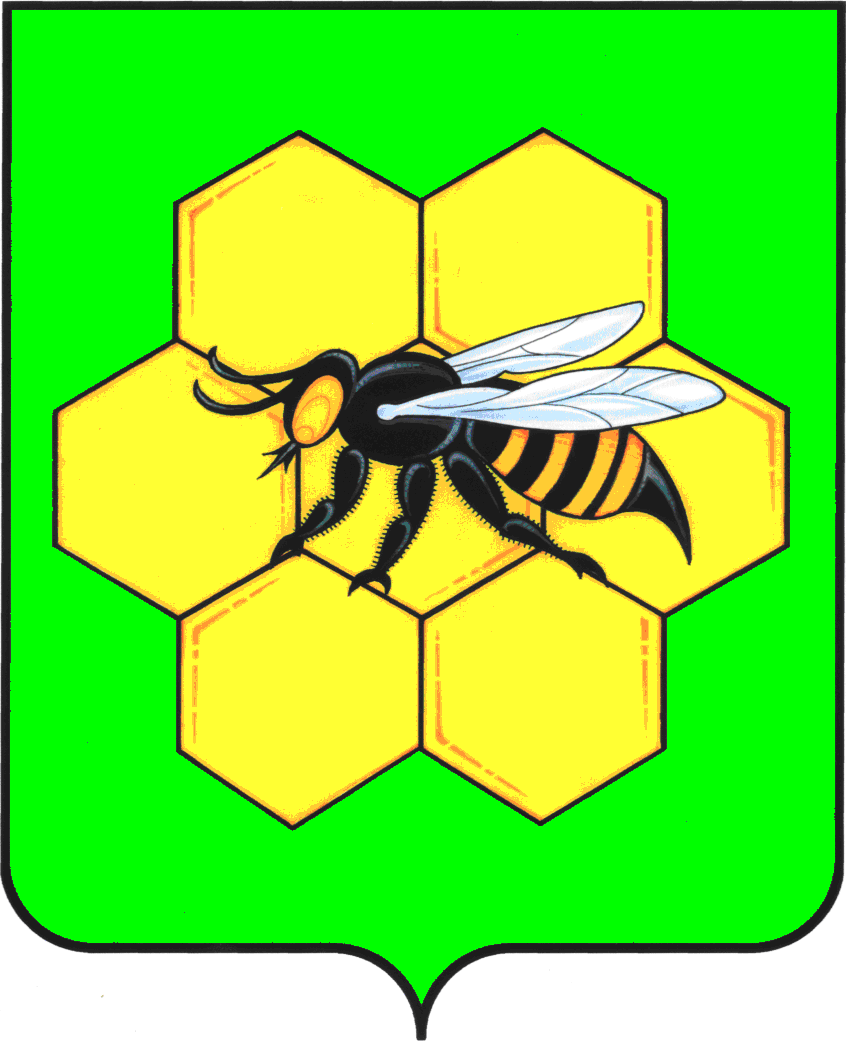 МУНИЦИПАЛЬНОГО РАЙОНА ПЕСТРАВСКИЙСАМАРСКОЙ ОБЛАСТИПОСТАНОВЛЕНИЕ______________________№___________